Приложение                                                                                                 к постановлению администрацииНаходкинского городского округаСХЕМА № 70размещения нестационарного торгового объекта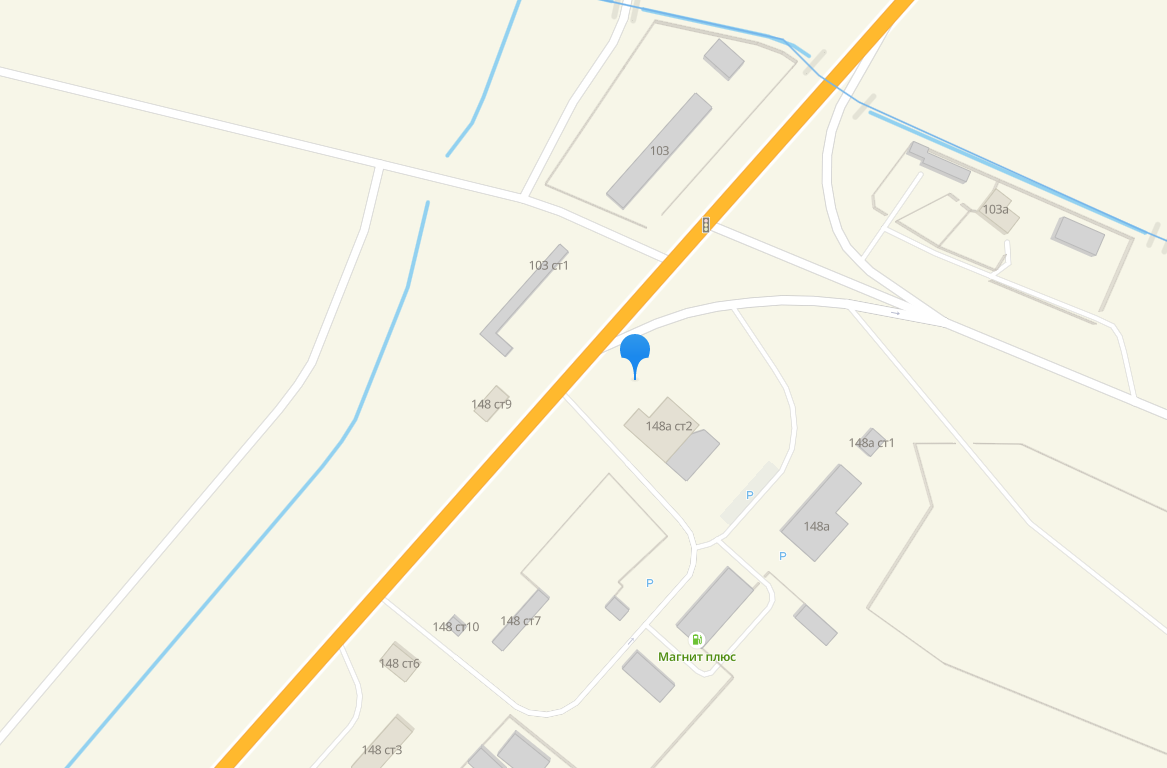 Вид нестационарного торгового объектаСпециализацияМестоположение объектаПлощадь объекта/площадь земельного участка, кв.мКоординаты земельного участка, МСККиоскПродовольственные товарыМестоположение: в 50 метрах к северо-востоку от Шоссейной, 14860.0X1 330760.43	Y1 2239602.25X2 330758.68	Y2 2239604.44X3 330754.65	Y3 2239609.64X4 330749.63	Y4 2239605.30X5 330755.54	Y5 2239598.19X6 330760.43	Y6 2239602.25